ANEXO CERTIFICADO FITOSANITARIO N°_______________/________________________________________NOMBRE, FIRMA Y TIMBREOFICIAL AUTORIZADO SAG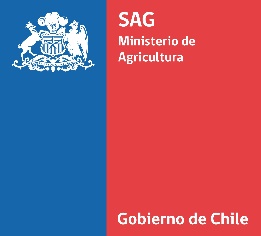 ANEXO IIIMANZANAS FRESCA PARA BRASILCÓDIGO SAG PACKINGCSPCÓDIGO SAG GROWERCSG